公益社団法人 全国脊髄損傷者連合会第18回総会 山形県大会開　催　の　ご　案　内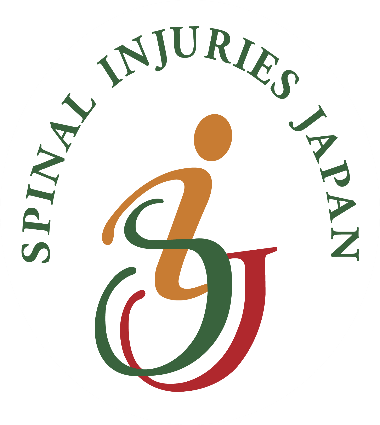 『第18回総会　山形県大会』へのご案内早春の候、会員の皆さまにおかれましては、益々ご健勝にてご活躍の事とお喜び申し上げます。この度『第18回総会　山形県大会』を、本ご案内の通り、さくらんぼ生産量日本一を誇る山形県。その県都、山形市を会場に開催する運びとなりました。山形には、おもてなしの文化として「きてけらっしゃい」「あがらっしゃい」という人情味あふれる山形弁があります。言い変えれば「ぜひお越しください」「家にお上がりください」となりますでしょうか。この歓迎の気持ちを大切にし、全国から来県される皆様に「喜んで貰える大会に！」を合言葉に実行委員会を立ち上げ、準備を進めております。開催は初夏。山形県自慢“さくらんぼ”の一番おいしい時期を設定し、大会終了後のオプショナルツアーを企画。“さくらんぼ”を車いすのままでもぎ取り、食べて頂く『さくらんぼ狩り』。もう一つの山形県名物『山形ソバ』を堪能頂く「そば打ち体験」と実食。是非参加頂き「美味しく！楽しい！」山形の思い出を刻んで頂く様、心よりお待ち致します。　　全国脊髄損傷者連合会　山形県支部第18回総会山形県大会　　　　　　　　　　　　　　　　　実行委員長（支部長）中島幸生                      実行委員一同公益社団法人 全国脊髄損傷者連合会『第１8回総会山形県大会』日程表　（予定）第一日目　2019年6月22日（土）1．受　　　付　13：00 ～  ・・・・・ 霞城セントラル3階 大会議室前2．公開講演Ⅰ　15：00 ～ 16：30 ・・  霞城セントラル3階 大会議室（一般聴講可）　　　　　　　 演題： 未定（交通事故関連を予定）　　　　　　 　講師： 弁護士　菅原 崇　氏（虎ノ門法律経済事務所海老名支店）3．代表者会議　17：00 ～ 18：00（予定）　霞城セントラル23階　会議室4．夕　　　食　各宿泊ホテル及び近隣のレストラン等でお召し上がり下さい。第二日目　2019年6月23日（日）1．当日　受付　09：00 ～ 10：00 ・・・・ 霞城セントラル3階　大会議室前2．開会　式典　10：00 ～ 10：50 ・・・・ 霞城セントラル3階　大会議室3．公開講演Ⅱ　11：00 ～ 12：00 ・・・・ 　　　同　上（一般聴講可）　　　　　　 　演題：『2020年東京オリパラに向けたバリアフリー施策について』（仮題）　　　　　　　 講師：　未定（国交省関係者）4．昼　　　食　12：00 ～ 13：005．公開講演Ⅲ　13：00 ～ 14：00 ・・・霞城セントラル3階 大会議室（一般聴講可）　　　　　　 演題：『障害者雇用について』（仮題）　　　　　　 講師：　未定（厚生労働省職業安定局雇用開発部障害者雇用対策課の予定）6．総　　　会　14：15 ～ 16：45　　　 　同　上　（会員及び介助・付添者のみ）7．記念　撮影　16：50 ～ 17：20   　移　動8．交  流  会　18：30 ～ 20：30・・・・・メトロポリタン山形　3階「出羽」　　手荷物等を各宿泊ホテルに置いて参加下さい。（ボランティアが誘導します。）第三日目　2019年6月24日（月）1．朝　　　食　07：00 ～ 9：00 ・・各宿泊ホテル2．解　　　散　09：00 ～ ・・・・・解散、3.　オプショナルツアー《参加費 2,500円》 ・・・・・参加者は東根市へ移動（自家用車以外、新幹線・飛行機等で来た方の移動手段は現在検討中です）➀　さくらんぼ狩り（10：00）～　山形県東根市内　高橋農園・太田農園のどちらか1カ所車いすのままでのもぎ取りを楽しんで頂きます。　　➡　➡　➡（移動）　②　そば打ち体験（11：30）～（東根市の施設）山形県産そば粉を使って『豊葦原匠の会』の皆さん指導のもと体験頂き、実食！（美味しい山形のソバをご堪能下さい）　➡　解散　（皆さん気を付けてお帰り下さい）総　会　式　次　第　（案）受　付　　来賓・当日参加者受付　　　　　09:00　～　10:00１．開会式　　　　　　　　　　　　　　　  10:00　～　10:50（１）開会宣言    羽　角　健　二　  　 山形県支部副支部長　　　　　（２）黙祷　　　　　　　　（３）歓迎の挨拶　　中　島　幸　生　   　大会実行委員長　　　　　（４）主催者挨拶　　大　濱　　　眞     　代表理事(５) 感謝状贈呈（６）来賓祝辞　　吉　村　美　栄　子　 山形県知事                  佐  藤  孝  弘       山形市長山形県選出国会議員・全脊連顧問等（７）来賓紹介（８）祝電披露 ２．総　会　　　　　　　　　　　　　　　14:15　～　16:45　（１） 資格審査報告（２） 議長団選出（３） 議事録署名人の選出（４） 総会議事第１号議案　2018年度事業報告第２号議案　2018年度収支決算報           2018年度監査報告第３号議案　2019年度事業計画案第４号議案　2019年度収支予算案第５号議案　役員の改選について第６号議案　その他の案件①　次年度全国総会開催県について②　決議文の採択とスローガン宣言（５） 議長団の解任（６） 結びの挨拶　　　大　濱　　　眞  代表理事（７） 閉会宣言　　 　 高　橋　玲　子　山形県支部副支部長３．記念撮影【会場】大　会	霞城セントラル　　山形県山形市城南町１-1-1　　　電話：023-646-7272http://www.kajocentral.com/交流会	ホテルメトロポリタン山形3階「出羽」	〒990-0039山形県山形市香澄町1-1-1　	電話：023-628-1111宿　泊	ホテルメトロポリタン山形	〒990-0039山形県山形市香澄町1-1-1　　	電話：023-628-1111　　　　　http://yamagata.metropolitan.jp/	リッチモンドホテル山形駅前	〒990-0828山形県山形市双葉町1-3-11　	電話：023-647-6277　　　　 https://richmondhotel.jp/yamagata/■総会会場（霞城セントラル）等へのアクセス及び駐車場について1 ・　山形新幹線 山形駅をご利用ください。改札口より連絡通路により直結　徒歩1分です。2 ・　山形空港ご利用の方で、移動支援をご希望の方空港から会場までのリフト付き車両にて無料送迎を致します。（下記4便）名古屋小牧空港　（FDA381便）10：45着・（FDA383便）12：15着・大阪伊丹空港　　（JAL2235便）13：05着（JAL2237便）17：35着使用機材が小型機です。歩行不自由者の搭乗人員に制限がございますのでご注意ください3 ・　お車でお越しの皆さんへ駐車場のご案内　（5頁　航空写真参照）（ボランティア配置予定です）　①　『メトロポリタン山形』駐車場（台数が極めて少なく先着順です1泊700円）　②　タイムズ駅ビル駐車場（メトロポリタン契約　1泊700円）　③　霞城セントラル内駐車場（リッチモンド契約　1泊600円）平面図❹　④　タイムズ西口駐車場（メトロポリタン契約　1泊700円）　⑤　山形駅前西口駐車場（リッチモンド契約　1泊600円）平面図❷　　　　日帰りの方は②～⑤まで駐車出来ます。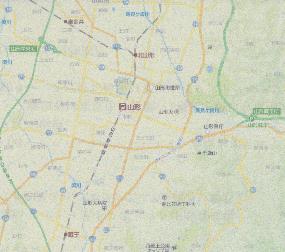 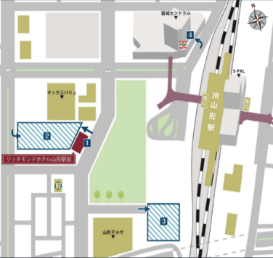 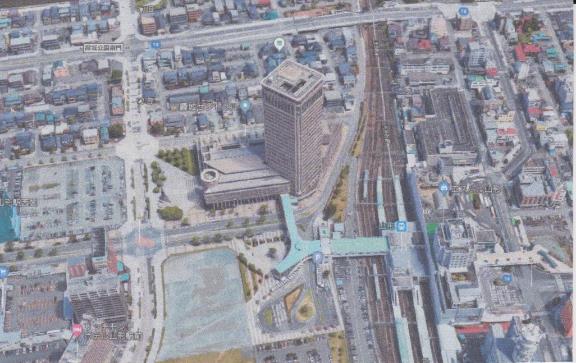 参加申込手続き１． 申込方法と締切参加する支部の代議員または支部代表者は支部毎に参加者をまとめ、一括して本資料綴じ込みの「申込書」及び「参加者名簿」に所定の事項を記入の上、2019年4月26日（金）迄に取扱業者丹沢交通へＦＡＸ又はメールにてお申し込み下さい。 　◎　お申し込み先：丹沢交通　FAX：0465-85-1244　担当者：村田哲也　　　　　　　　　　　　　 Mail：t-murata@tanzawa-bus.jp２． 宿泊費及び参加費について　　Ａ．二泊三日・・・・・・37,000円　　　　6/22代表者会議＋宿泊＋6/23朝食＋式典＋昼食＋総会＋交流会＋宿泊＋6/23朝食Ｂ．一泊二日・・・・・・25,500円　　　　6/22代表者会議＋宿泊＋6/23朝食＋式典＋昼食＋総会＋交流会    Ｃ．一泊二日・・・・・・23,000円   　　 6/23式典＋昼食＋総会＋交流会＋宿泊＋6/24朝食Ｄ．日帰りコ－ス・・・・11,500円　　    6/23式典＋昼食＋総会＋交流会Ｅ．日帰りコ－ス・・・・3,000円　　　　6/23式典＋昼食＋総会　　＊宿泊施設「ホテルメトロポリタン山形」「リッチモンドホテル山形駅前」のお部屋は「シングル」一人部屋が多く2名様でお申込み頂いた場合でも一人部屋のご利用となる場合がございます。どちらのホテルも洗面・トイレ段差１cmドア幅58cmです。1階に多目的トイレがございます。ユニバーサルルームは各１室有りますが、共有スペースとして開放いたしますので、ユニバーサールルームご希望の方は近隣ホテルを別途お手配いたします。但し、近隣ホテルも各１部屋のみとなりますのでご了承下さい。３． オプショナルツアー参加費　　◎　『さくらんぼ狩り』＆『そば打ち体験』・・・・・　2,500円４． 参加費等払い込み方法宿泊費・参加費・総会協力拠出金・オプショナルツアー参加費等の払い込みは、支部毎に取り纏めて2019年4月30日迄に下記口座へお振り込みをお願い致します。　　お振り込み口座　きらぼし銀行　南町田支店　丹沢交通（タンザワコウツウ）　06274625． 申込後の変更について参加申込み後、変更または取り消しがある場合は、平成28年5月14日(木)迄に取扱業者丹沢交通までご連絡下さい。　 2019年5月31日（金）以降の取消しはキャンセル料が発生します。ご連絡先　丹沢交通　担当者：村田　TEL：0465-85-1234　6. 総会協力拠出金について＊  第6回総会で承認・決定しています。＊  会員30名以上の支部　総会　出席の場合・１万円拠出　　欠席の場合 ・２万円拠出　　＊  会員30名未満の支部総会出席の場合・拠出金免除　　欠 席 の 場 合・１万円拠出　　但し『拠出金免除申請書』を本部に提出して承認を受ける手続きが必要です。＊ 手続きがされない場合は会員30名以上の支部と同じ扱いになります。＊ 2019年4月30日（火）までに丹沢交通にご入金ください。7.　感謝状授与者の推薦について＊ 全国総会の式典で例年行っている感謝状の授与は、今回も各県支部による推薦者に本部理事長より感謝状を授与致します。支部の活動に貢献された方を2019年4月30日(火)までに推薦し連合会本部にFAX、または郵送して下さい。（１）  在籍会員数による推薦人数イ. 支部在籍会員数100名未満の場合･･････････････　1名ロ. 支部在籍会員数100名以上200名未満の場合････　2名ハ. 支部在籍会員数200名以上300名未満の場合････　3名（２）   会員以外の表彰推薦　　会員以外の方に対する感謝状の贈呈は、総会の開催にあたり特にご協力いただいた場合に限定して、支部の推薦により贈呈する慣例となっております。会員以外でも特に顕著な功績が有り、感謝状の贈呈を推薦する時は理事長宛に推薦状を提出して下さい。大会参加に関する書類の提出先及び提出期限　　参加申込書　　　　　　2019年4月26日（金）丹沢交通　　参加費払い込み　　　　2019年4月30日（火）丹沢交通　　総会協力拠出金　　　　2019年4月30日（火）丹沢交通　　感謝状贈呈者の推薦　　2019年4月30日（火）全脊連本部　　申込変更・取消　　　　  2019年5月31日（金）丹沢交通8． 連絡先　＊本部（感謝状授与者の推薦・委任状・議決権行使書の提出・代理人依頼報告書）　　〒134-0085　東京都江戸川区南葛西5-13-6　　公益社団法人 全国脊髄損傷者連合会本部　　TEL：03-5605-0871　FAX：03-5605-0872　　　E-mail ： office@zensekiren.jp＊取扱業者（参加申込・参加費払い込み・総会協力拠出金払い込み先）　　〒258-0003　神奈川県足柄上郡松田町松田惣領2348　　丹沢交通 旅行部　担当者村田・真田　　TEL：0465-85-1234　FAX：0465-85-1244　　　E-mail ： t-murata@tanzawa-bus.jp＊山形県大会実行委員会（会場及び周辺等・他不明な点の問合せ）　　  〒990-2471　山形市羽黒堂475-3　事務局 高橋玲子　     ℡＆Fax　023-643-7277　携帯　090-1491-6016　E-mail ： takar-2016-12-22@tigers-net.com)　　　　　　　　　　　　　　　　　　　　　　　　　　　2019年　　月　　　日公益社団法人全国脊髄損傷者連合会代表理事　    大　濱　　　眞　様全国脊髄損傷者連合会　　　　　　　　支部支部長　　　　　　　　　　　　   　 ㊞  全国総会開催のための拠出金免除申請書　第18回総会山形県大会には出席しますが当　　　　　　　　　支部の会員数は現在30名未満のため　“拠出金については免除”　として会計処理お願い致したく、申請致します。参考（第6回総会での承認事項）　1、会員が30名以上の支部が総会に出席の場合は総会開催支部に対し“1万円を拠出”する。　　総会に欠席の場合は“2万円を拠出”する。　2、会員が30名未満の支部は『拠出金免除申請書』を提出し承認を受けて、拠出金の1万円を免除する。出席する場合は拠出金を免除、欠席する場合は1万円を拠出する。感謝状授与者推薦書公益社団法人全国脊髄損傷者連合会代表理事　    大　濱　　　眞　様全国脊髄損傷者連合会　　　　　　　　支部支部長　　　　　　　　　　　　　     ㊞  　下記の会員は当支部運営、活動に協力され支部の発展に多大なる貢献をされました。つきましては、第18回総会山形県大会において代表理事より感謝状を授与して頂きたく、推薦要項にもとづいて下記の通り推薦致します。記在籍会員以外の推薦者　　　　　参加申込書（A3）　　　　　裏表紙（白紙）ふ　り　が　な氏　　　　　名郵便番号住　　　　　所〒〒〒〒〒〒ふ　り　が　な氏　　　　　名郵便番号住　　　　　所〒〒